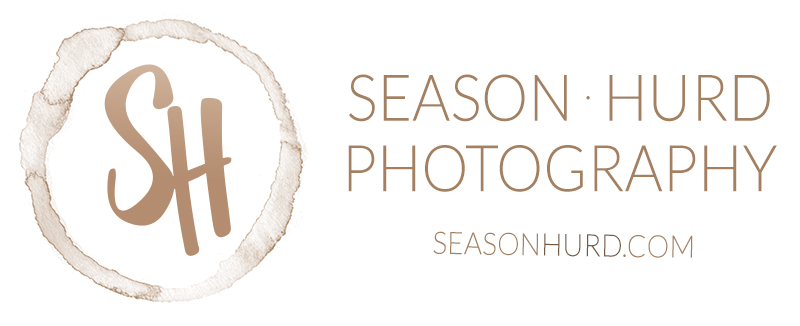 WEDDING – COUPLE’S QUESTIONNAIREThank you again for choosing Season Hurd Photography for your wedding photography needs. This questionnaire will help me to better understand you as a couple to enhance the coverage of your wedding day. It also provides me with the information needed to credit vendors online or in print. Please answer to the best of your ability. Not all questions will pertain to all weddings. If you are uncomfortable having any details of this questionnaire included in a blog post or other publication, please make note of the section with a star, highlighting, etc. next to the number of the question and I will not make that information available.Section A: The Boring PartNames – Occupations – Wedding Date – Wedding Location – VendorsPhoto BoothVideographyAttire: (Please include designers and boutiques of purchase where applicable. Don’t forget accessories!)Bride(s) Groom(s)AttendantsJewelryHair and Makeup ArtistryOfficiantCatering and/or Beverage DistributionCake/DessertFloral DesignEvent PlanningEntertainmentRentalsInvitations/StationeryLightingFavorsMisc.Section B: About You and Your Big DayHow did you meet?Tell me about the proposal!What are you most excited about regarding your wedding?Tell me about your wedding colors, theme, or overall “feel”.  Tell me about any DIY elements or personal touches.Please list any very important objects that deserve photographic attention to tell your story. (ex. Heirlooms, memorial items, inside jokes, etc.) Will you be doing any of the following? (Feel free to elaborate) Special Ceremonies (ex. a wine ceremony, ring blessing, communion, hand fasting)First Look or First TouchUnplugged CeremonySpecial DancesBouquet/Garter TossSendoff or Showering  (ex. bubbles, wheat, confetti, sparklers)Bonus Questions (to help me write posts) I love music. What special musical selections have you made?Are you incorporating any quotes or scriptures into your wedding day?Thank you again for letting me interrogate you! It helps me out immensely in knowing how to portray you love story.  - Season